APPENDIX B – BSCB CASE REVIEW REFERRAL FORM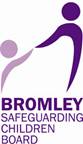 BROMLEY SAFEGUARDING CHILDREN BOARDBromley Civic Centre, Stockwell Close, Bromley, Kent, BR1 3UHCompleted Form should be sent securely to BSCB Office at bscb@bromley.gov.uk using Egress, or sent (by compatible Govt email account) to BSCB1@bromley.gcsx.gov.ukBSCB CASE REVIEW REFERRAL FORMThere is an expectation that this referral has been agreed and evidenced within your agency and that it is likely to meet the SCR criteria or is sufficiently a serious incident to meet the criteria for a BSCB Multi-Agency Review.Signed……………………………………………..		Date…………………….Completed Form should be sent to BSCB Office at bscb@bromley.gov.uk using Egress; orBSCB1@bromley.gcsx.gov.uk from compatible secure Govt emails (such as nhs.net, .cjsm, pnn)Date of Referral:Name of Referrer:Referrer Agency:Job Title:Address/Email Address:Telephone Number:Name of notified BSCB Board Member:Case for consideration as:Case for consideration as:Serious Case ReviewYes/NoMulti-Agency ReviewYes/NoDate of death (if applicable)                                 First name and Surname                           DOBParents:           First name and Surname                           DOBChildren:Family Address:Child’s Ethnicity:Any Disability?Child currently subject to CP Plan (please state reason)?Child previously subject to CP Plan (please state reason)?Legal Status of child?Agencies believed to be involvedPlease provide details of the incident:Please indicate why you feel this meets the criteria for a Serious Case Review/ Multi-agency Review:What supporting information have you attached to this referral? Please attach chronology.